  Ville de Saint-Jean-de-MontsPère    NOM    ………………………………………… Prénom……………………………………Adresse          ……………………………………………………………………….........................Ville                ………………………………………………………………………………………….Tél                  …………………………………………………………………………………………Adresse mail   ………………………………………………………………………………………..Situation familiale…………………………………………………………………………………….Mère    NOM       …………………………… Prénom……………………………………………..Adresse              ………………………………………………………………………....................Ville                     ……………………………………………………………………………………Tél                       …………………………… ……………………………………………………..Adresse mail       …………………………………………………………………………………….Situation familiale …………………………………………………………………………………….ENFANT   NOM ……………………………………………...Prénom………………………………Date de naissance (prévue) ………………………Date d’entrée à la crèche ………………………………………………………..Durée du contrat *             ……………………………………………………….N° Allocataire CAF             …………………………………..   Contrat demandé*Des révisions de contrat sont possibles aux conditions suivantes :- prévenir la crèche au moins 15 jours à l’avance- elles doivent rester exceptionnelles- elles ne seront acceptées que dans la limite des places disponibles*toute interruption de contrat avant sa date de fin devra être signalée par écrit au moins 1 mois à l’avancefaute de quoi la facturation sera effectuée.Le :                                                Signature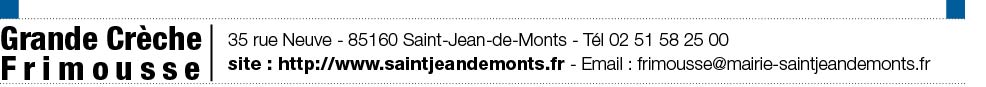 DEMANDE DE PREINSCRIPTION GRANDE CRECHE "FRIMOUSSE"lundimardimercredijeudivendrediHoraire arrivéeHoraire départ